送信先　東北総合通信局　信書便監理官　あてFAX番号　０２２－２２１－０６１２平成２６年　　月　　日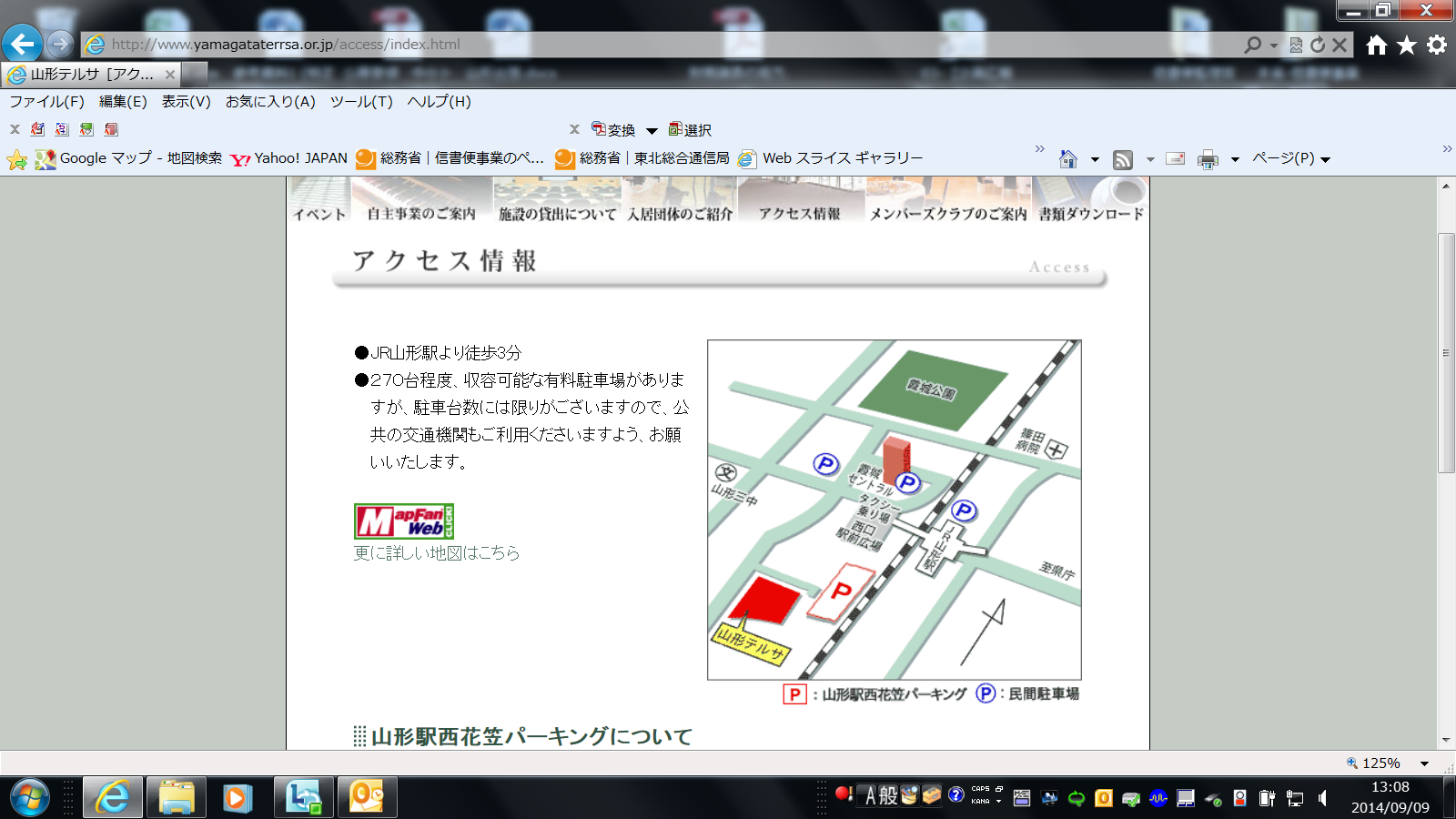 ●JR山形駅より徒歩約３分●山形駅西花笠パーキング駐車料金（有料）最初の1時間200円、超過1時間ごと100円参加種別第 １ 部　　　／　　　第 ２ 部希望するものに付してください。団体名・企業名連絡先電話番号住　　所E-mail参加者名(所属・役職・氏名)参加者名参加者名参加者名